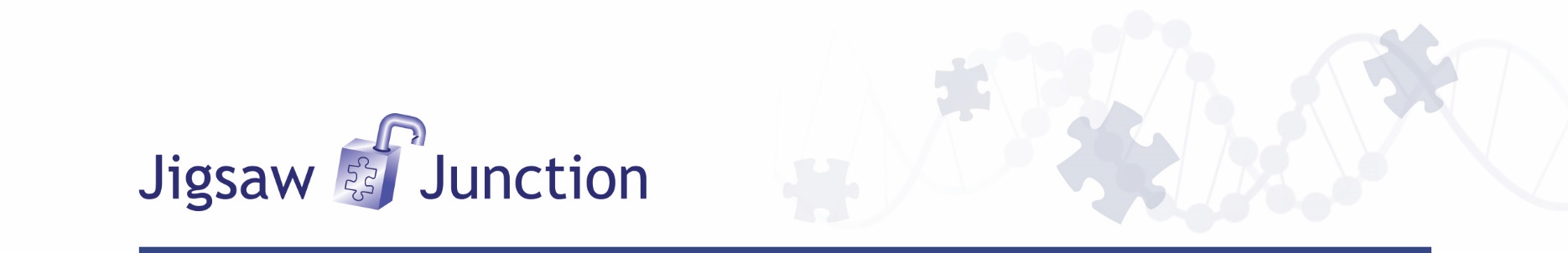 Jigsaw Junction Calendar: January – December 2017Observed HolidaysPlease note the following holiday closures:January 2 (Monday): New YearsFebruary 20 (Monday): President’s DayMay 29 (Monday):  Memorial Day and Annual ABA ConferenceJuly 4-5 (Tuesday/Wednesday): In observance of Independence DaySeptember 4 (Monday):  Labor DayNovember 23-24 (Thursday/Friday): ThanksgivingDecember 21-22, 25-26 (Thursday/Friday, Monday/Tuesday): Winter Holiday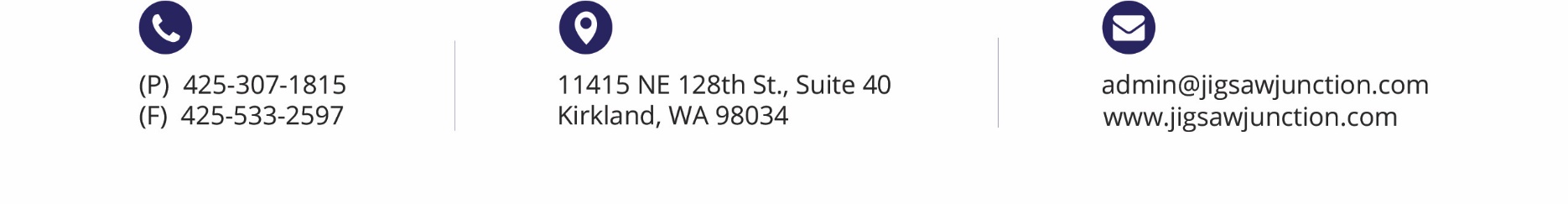 